ΕΙΣΑΓΩΓΗ ΣΤΗ ΓΕΩΛΟΓΙΑ – Α΄ ΕΞΑΜΗΝΟΑΝΑΚΟΙΝΩΣΗΑνακοινώνεται ότι λόγω της μη πραγματοποίησης του μαθήματος της θεωρίας στις 9/10, δεν θα πραγματοποιηθούν τα εργαστήρια της Τετάρτης, 11/10. Οι παραδόσεις του μαθήματος θα ξεκινήσουν κανονικά τη Δευτέρα, 16/10/2023. Ο χρόνος και ο τρόπος αναπλήρωσης των εργαστηρίων θα διευκρινιστούν με νεότερη ανακοίνωση.Παρακαλούνται οι φοιτητές να κάνουν αυτοεγγραφή στη σελίδα του μαθήματος στο elearning (https://elearning.auth.gr/course/view.php?id=3806) μετά τις 10/10/2023.Οι διδάσκοντεςΕΛΛΗΝΙΚΗ ΔΗΜΟΚΡΑΤΙΑΣΧΟΛΗ ΘΕΤΙΚΩΝ ΕΠΙΣΤΗΜΩΝ – ΤΜΗΜΑ ΓΕΩΛΟΓΙΑΣΣΧΟΛΗ ΘΕΤΙΚΩΝ ΕΠΙΣΤΗΜΩΝ – ΤΜΗΜΑ ΓΕΩΛΟΓΙΑΣΣΧΟΛΗ ΘΕΤΙΚΩΝ ΕΠΙΣΤΗΜΩΝ – ΤΜΗΜΑ ΓΕΩΛΟΓΙΑΣ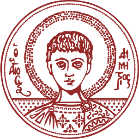 Τομέας Τεκτονικής, Ιστορικής& Εφαρμοσμένης ΓεωλογίαςΔιευθυντής: Α. ΧατζηπέτροςΤηλ.: 2310.998554, 56 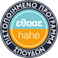 Τομέας Τεκτονικής, Ιστορικής& Εφαρμοσμένης ΓεωλογίαςΔιευθυντής: Α. ΧατζηπέτροςΤηλ.: 2310.998554, 56 ΑΡΙΣΤΟΤΕΛΕΙΟΠΑΝΕΠΙΣΤΗΜΙΟΘΕΣΣΑΛΟΝΙΚΗΣΘεσσαλονίκη, 4/10/2023Αρ. πρωτ.: --/--ΑΡΙΣΤΟΤΕΛΕΙΟΠΑΝΕΠΙΣΤΗΜΙΟΘΕΣΣΑΛΟΝΙΚΗΣe-mail: ac@geo.auth.grΘεσσαλονίκη, 4/10/2023Αρ. πρωτ.: --/--ΑΡΙΣΤΟΤΕΛΕΙΟΠΑΝΕΠΙΣΤΗΜΙΟΘΕΣΣΑΛΟΝΙΚΗΣΚτήριο: Ισόγειο Σ.Θ.Ε.Θεσσαλονίκη, 4/10/2023Αρ. πρωτ.: --/--